Publicado en España el 22/07/2022 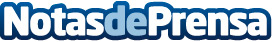 Aumento de la demanda de placas solares en 2022 La instalación de placas solares en España aumenta hasta un 29% en 2022 debido a la disminución de su precio y al auge de la factura de la luz. Empresas instaladoras como Elon Energías Renovables, apuestan por las energías libres de emisiones y un futuro en el que prime el autoconsumoDatos de contacto:Elon Energía Renovablehttps://elon.es/900 377 502Nota de prensa publicada en: https://www.notasdeprensa.es/aumento-de-la-demanda-de-placas-solares-en-2022 Categorias: Nacional Ecología Sostenibilidad Innovación Tecnológica Sector Energético http://www.notasdeprensa.es